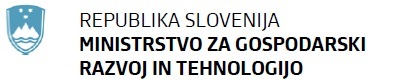 METODOLOGIJA ZA IZRAČUN STANDARDNEGA STROŠKA NA ENOTO ZA STROŠKE PLAČ IN POVRAČIL STROŠKOV V POVEZAVI Z RAZVOJEM PROIZVODOV IZ LESA SPODBUDE ZA MIKROPODJETJA V LESARSTVU (MIKRO 22-23)Maj, 2022Na podlagi 16. člena Zakona o državni upravi (Uradni list RS, št. 113/05 – uradno prečiščeno besedilo, 89/07 – odl. US, 126/07 – ZUP-E, 48/09, 8/10 – ZUP-G, 8/12 – ZVRS-F, 21/12, 47/13, 12/14, 90/14, 51/16, 36/21, 82/21 in 189/21), minister za gospodarski razvoj in tehnologijo sprejemaMetodologijo za izračun standardnega stroška na enoto za stroške plač in povračil stroškov v povezavi z razvojem proizvodov iz lesa za javni razpis Spodbude za mikropodjetja v lesarstvu (MIKRO 22-23)IZHODIŠČA ZA PRIPRAVO METODOLOGIJEMinistrstvo za gospodarski razvoj in tehnologijo (v vlogi uporabnika državnega proračuna) načrtuje izvajanje javnega razpisa Spodbude za mikropodjetja v lesarstvu.Mikropodjetja, v razredu od 0 do 5 zaposlenih, predstavljajo okoli 80% vseh podjetij v lesnopredelovalni panogi, ki na eni strani s svojo razpršenostjo prestavljajo pomemben dejavnik razvoja v lokalnih okoljih, po drugi strani pa so ranljiva na zunanje dejavnike npr. epidemija Covid-19, zato je namen tega javnega razpisa spodbuditi razvoj mikropodjetij na področju lesarstva in s tem izkoristiti razvojni potencial naše strateške surovine (lesa).Za potrebe izvajanja javnega razpisa se določi višina standardnega stroška na enoto na podlagi povprečnih plač v dejavnostih C16 Obdelava in predelava lesa, proizvodnja izdelkov iz lesa, plute, slame in protja, razen pohištva in C31 Proizvodnja pohištva (razen razreda C 31.03 – proizvodnja žimnic) za upravičene stroške plač in povračil stroškov v povezavi z razvojem novih proizvodov iz lesa. OPIS METODE TER IZRAČUN STROŠKOVZa izhodišče povračila stroškov povezanih s stroški plač in povračil stroškov v zvezi z delom so uporabljene povprečne bruto plače v oddelku C16 v Republiki Sloveniji in C31 Proizvodnja pohištva (razen razreda C 31.03 – proizvodnja žimnic).  Po podatkih Statističnega urada RS so bile povprečne bruto plače v panogi C16 in C31 Proizvodnja pohištva (razen razreda C 31.03 – proizvodnja žimnic) v zadnjih 36 mesecih naslednje:VIR: Statistični urad RS, 15.4.2022VIR: Statistični urad RS, 15.4.2022V zadnjih 36 mesecih je povprečna mesečna osnovna bruto plača za dejavnosti C16 Obdelava in predelava lesa, proizvodnja izdelkov iz lesa, plute, slame in protja, razen pohištva in C31 Proizvodnja pohištva (razen razreda C 31.03 – proizvodnja žimnic) znašala 1.473,08 EUR:(1.515,47 EUR + 1.430,69 EUR) / 2 = 1.473,08 EUROb upoštevanju efektivnih 1720 delovnih ur v letu in prispevkov delodajalca, ki znašajo 16,10 % (skladno s plačevanjem in stopnjami prispevkov za obvezno socialno varnost, ki so določene z  Zakonom o prispevkih za socialno varnost - ZPSV,  Zakonom o pokojninskem in invalidskem zavarovanju - ZPIZ-2 in  Zakonom o zdravstvenem varstvu in zdravstvenem zavarovanju - ZZVZZ) na osnovno bruto plačo, izračunamo plačo s prispevki za delodajalca:1.473,08 EUR X 1,1610 = 1.710,24 EUR (II. Bruto)1.710,24 EUR x 12 mesecev / 1.720 ur = 11,93 EUR na uroSkladno z zgornjimi ugotovitvami znaša izračun standardnega stroška na uro 11,93 EUR za sofinanciranje stroškov plač in povračil stroškov v zvezi z delom za osebje, ki dela na prijavljeni operaciji. VIRI PODATKOVPri izračunu standardnega stroška na enoto za stroške dela se uporabljajo naslednji predpisi:Zakon o prispevkih za socialno varnost - ZPSV (Uradni list RS, št. 5/96, 18/96 – ZDavP, 34/96, 87/97 – ZDavP-A, 3/98, 7/98 – odl. US, 106/99 – ZPIZ-1, 81/00 – ZPSV-C, 97/01 – ZSDP, 97/01, 62/10 – odl. US, 40/12 – ZUJF, 96/12 – ZPIZ-2, 91/13 – ZZVZZ-M, 99/13 – ZSVarPre-C in 26/14 – ZSDP-1), Zakon o pokojninskem in invalidskem zavarovanju - ZPIZ-2 (Uradni list RS, št. 48/22 – uradno prečiščeno besedilo) in Zakon o zdravstvenem varstvu in zdravstvenem zavarovanju - ZZVZZ (Uradni list RS, št. 72/06 – uradno prečiščeno besedilo, 114/06 – ZUTPG, 91/07, 76/08, 62/10 – ZUPJS, 87/11, 40/12 – ZUJF, 21/13 – ZUTD-A, 91/13, 99/13 – ZUPJS-C, 99/13 – ZSVarPre-C, 111/13 – ZMEPIZ-1, 95/14 – ZUJF-C, 47/15 – ZZSDT, 61/17 – ZUPŠ, 64/17 – ZZDej-K, 36/19, 189/20 – ZFRO, 51/21, 159/21, 196/21 – ZDOsk, 15/22 in 43/22), ki določajo plačevanje in stopnje prispevkov za obvezno socialno varnost.Izračun povprečne plače in povračila stroškov v povezavi z delom temelji na uporabi zakonskih podlag, je resničen, preverljiv, in nediskriminatoren in sledi načelom zmanjševanja administrativnih bremen.Zdravko PočivalšekministerTabela 1: Povprečne mesečne plače in indeksi povprečnih mesečnih plač po: SKD DEJAVNOST, MESEC, PLAČE , MERITVETabela 1: Povprečne mesečne plače in indeksi povprečnih mesečnih plač po: SKD DEJAVNOST, MESEC, PLAČE , MERITVETabela 1: Povprečne mesečne plače in indeksi povprečnih mesečnih plač po: SKD DEJAVNOST, MESEC, PLAČE , MERITVEBruto plačaPlača za mesec [EUR]C16 Obdelava in predelava lesa, proizvodnja izdelkov iz lesa, plute, slame in protja, razen pohištva2019M021.365,77C16 Obdelava in predelava lesa, proizvodnja izdelkov iz lesa, plute, slame in protja, razen pohištva2019M031.404,86C16 Obdelava in predelava lesa, proizvodnja izdelkov iz lesa, plute, slame in protja, razen pohištva2019M041.418,95C16 Obdelava in predelava lesa, proizvodnja izdelkov iz lesa, plute, slame in protja, razen pohištva2019M051.462,39C16 Obdelava in predelava lesa, proizvodnja izdelkov iz lesa, plute, slame in protja, razen pohištva2019M061.441,27C16 Obdelava in predelava lesa, proizvodnja izdelkov iz lesa, plute, slame in protja, razen pohištva2019M071.421,13C16 Obdelava in predelava lesa, proizvodnja izdelkov iz lesa, plute, slame in protja, razen pohištva2019M081.396,58C16 Obdelava in predelava lesa, proizvodnja izdelkov iz lesa, plute, slame in protja, razen pohištva2019M091.398,95C16 Obdelava in predelava lesa, proizvodnja izdelkov iz lesa, plute, slame in protja, razen pohištva2019M101.443,76C16 Obdelava in predelava lesa, proizvodnja izdelkov iz lesa, plute, slame in protja, razen pohištva2019M111.564,28C16 Obdelava in predelava lesa, proizvodnja izdelkov iz lesa, plute, slame in protja, razen pohištva2019M121.528,10C16 Obdelava in predelava lesa, proizvodnja izdelkov iz lesa, plute, slame in protja, razen pohištva2020M011.456,01C16 Obdelava in predelava lesa, proizvodnja izdelkov iz lesa, plute, slame in protja, razen pohištva2020M021.461,24C16 Obdelava in predelava lesa, proizvodnja izdelkov iz lesa, plute, slame in protja, razen pohištva2020M031.449,54C16 Obdelava in predelava lesa, proizvodnja izdelkov iz lesa, plute, slame in protja, razen pohištva2020M041.483,41C16 Obdelava in predelava lesa, proizvodnja izdelkov iz lesa, plute, slame in protja, razen pohištva2020M051.474,02C16 Obdelava in predelava lesa, proizvodnja izdelkov iz lesa, plute, slame in protja, razen pohištva2020M061.441,21C16 Obdelava in predelava lesa, proizvodnja izdelkov iz lesa, plute, slame in protja, razen pohištva2020M071.479,21C16 Obdelava in predelava lesa, proizvodnja izdelkov iz lesa, plute, slame in protja, razen pohištva2020M081.472,32C16 Obdelava in predelava lesa, proizvodnja izdelkov iz lesa, plute, slame in protja, razen pohištva2020M091.495,13C16 Obdelava in predelava lesa, proizvodnja izdelkov iz lesa, plute, slame in protja, razen pohištva2020M101.490,05C16 Obdelava in predelava lesa, proizvodnja izdelkov iz lesa, plute, slame in protja, razen pohištva2020M111.591,08C16 Obdelava in predelava lesa, proizvodnja izdelkov iz lesa, plute, slame in protja, razen pohištva2020M121.614,11C16 Obdelava in predelava lesa, proizvodnja izdelkov iz lesa, plute, slame in protja, razen pohištva2021M011.470,45C16 Obdelava in predelava lesa, proizvodnja izdelkov iz lesa, plute, slame in protja, razen pohištva2021M021.584,15C16 Obdelava in predelava lesa, proizvodnja izdelkov iz lesa, plute, slame in protja, razen pohištva2021M031.554,46C16 Obdelava in predelava lesa, proizvodnja izdelkov iz lesa, plute, slame in protja, razen pohištva2021M041.543,86C16 Obdelava in predelava lesa, proizvodnja izdelkov iz lesa, plute, slame in protja, razen pohištva2021M051.552,62C16 Obdelava in predelava lesa, proizvodnja izdelkov iz lesa, plute, slame in protja, razen pohištva2021M061.622,47C16 Obdelava in predelava lesa, proizvodnja izdelkov iz lesa, plute, slame in protja, razen pohištva2021M071.598,10C16 Obdelava in predelava lesa, proizvodnja izdelkov iz lesa, plute, slame in protja, razen pohištva2021M081.566,59C16 Obdelava in predelava lesa, proizvodnja izdelkov iz lesa, plute, slame in protja, razen pohištva2021M091.591,08C16 Obdelava in predelava lesa, proizvodnja izdelkov iz lesa, plute, slame in protja, razen pohištva2021M101.599,45C16 Obdelava in predelava lesa, proizvodnja izdelkov iz lesa, plute, slame in protja, razen pohištva2021M111.751,99C16 Obdelava in predelava lesa, proizvodnja izdelkov iz lesa, plute, slame in protja, razen pohištva2021M121.793,28C16 Obdelava in predelava lesa, proizvodnja izdelkov iz lesa, plute, slame in protja, razen pohištva2022M011.575,18Povprečje zadnjih 36 mesecev1.515,47Tabela 2: Povprečne mesečne plače in indeksi povprečnih mesečnih plač po: SKD DEJAVNOST, MESEC, PLAČE , MERITVETabela 2: Povprečne mesečne plače in indeksi povprečnih mesečnih plač po: SKD DEJAVNOST, MESEC, PLAČE , MERITVETabela 2: Povprečne mesečne plače in indeksi povprečnih mesečnih plač po: SKD DEJAVNOST, MESEC, PLAČE , MERITVEBruto plačaPlača za mesec [EUR]C31 Proizvodnja pohištva (razen razreda C 31.03 – proizvodnja žimnic)2019M021.323,26C31 Proizvodnja pohištva (razen razreda C 31.03 – proizvodnja žimnic)2019M031.347,19C31 Proizvodnja pohištva (razen razreda C 31.03 – proizvodnja žimnic)2019M041.311,22C31 Proizvodnja pohištva (razen razreda C 31.03 – proizvodnja žimnic)2019M051.330,71C31 Proizvodnja pohištva (razen razreda C 31.03 – proizvodnja žimnic)2019M061.295,61C31 Proizvodnja pohištva (razen razreda C 31.03 – proizvodnja žimnic)2019M071.354,39C31 Proizvodnja pohištva (razen razreda C 31.03 – proizvodnja žimnic)2019M081.351,61C31 Proizvodnja pohištva (razen razreda C 31.03 – proizvodnja žimnic)2019M091.324,27C31 Proizvodnja pohištva (razen razreda C 31.03 – proizvodnja žimnic)2019M101.356,38C31 Proizvodnja pohištva (razen razreda C 31.03 – proizvodnja žimnic)2019M111.505,82C31 Proizvodnja pohištva (razen razreda C 31.03 – proizvodnja žimnic)2019M121.392,59C31 Proizvodnja pohištva (razen razreda C 31.03 – proizvodnja žimnic)2020M011.390,91C31 Proizvodnja pohištva (razen razreda C 31.03 – proizvodnja žimnic)2020M021.411,44C31 Proizvodnja pohištva (razen razreda C 31.03 – proizvodnja žimnic)2020M031.360,37C31 Proizvodnja pohištva (razen razreda C 31.03 – proizvodnja žimnic)2020M041.421,67C31 Proizvodnja pohištva (razen razreda C 31.03 – proizvodnja žimnic)2020M051.410,01C31 Proizvodnja pohištva (razen razreda C 31.03 – proizvodnja žimnic)2020M061.361,27C31 Proizvodnja pohištva (razen razreda C 31.03 – proizvodnja žimnic)2020M071.415,51C31 Proizvodnja pohištva (razen razreda C 31.03 – proizvodnja žimnic)2020M081.424,87C31 Proizvodnja pohištva (razen razreda C 31.03 – proizvodnja žimnic)2020M091.420,68C31 Proizvodnja pohištva (razen razreda C 31.03 – proizvodnja žimnic)2020M101.429,56C31 Proizvodnja pohištva (razen razreda C 31.03 – proizvodnja žimnic)2020M111.536,26C31 Proizvodnja pohištva (razen razreda C 31.03 – proizvodnja žimnic)2020M121.462,39C31 Proizvodnja pohištva (razen razreda C 31.03 – proizvodnja žimnic)2021M011.465,80C31 Proizvodnja pohištva (razen razreda C 31.03 – proizvodnja žimnic)2021M021.465,85C31 Proizvodnja pohištva (razen razreda C 31.03 – proizvodnja žimnic)2021M031.489,27C31 Proizvodnja pohištva (razen razreda C 31.03 – proizvodnja žimnic)2021M041.466,39C31 Proizvodnja pohištva (razen razreda C 31.03 – proizvodnja žimnic)2021M051.471,07C31 Proizvodnja pohištva (razen razreda C 31.03 – proizvodnja žimnic)2021M061.493,52C31 Proizvodnja pohištva (razen razreda C 31.03 – proizvodnja žimnic)2021M071.514,56C31 Proizvodnja pohištva (razen razreda C 31.03 – proizvodnja žimnic)2021M081.494,38C31 Proizvodnja pohištva (razen razreda C 31.03 – proizvodnja žimnic)2021M091.512,96C31 Proizvodnja pohištva (razen razreda C 31.03 – proizvodnja žimnic)2021M101.498,92C31 Proizvodnja pohištva (razen razreda C 31.03 – proizvodnja žimnic)2021M111.656,86C31 Proizvodnja pohištva (razen razreda C 31.03 – proizvodnja žimnic)2021M121.553,47C31 Proizvodnja pohištva (razen razreda C 31.03 – proizvodnja žimnic)2022M011.483,91Povprečje zadnjih 36 mesecev1.430,69